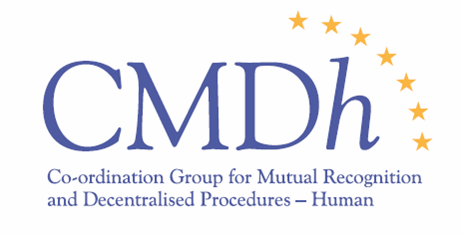 BASIS FOR THE RECOMMENDATIONPursuant to Article 5 of Commission Regulation (EC) No 1234/2008, <Member State> forwarded to the Coordination Group for Mutual Recognition and Decentralised Procedures – Human (CMDh) an application for a recommendation of an unforeseen variation.The procedure started on <date>.Description of the proposed variation application:APPLICANT’S PROPOSAL FOR CLASSIFICATIONRECOMMENDATION FOR CLASSIFICATIONCONCLUSIONThe Coordination Group for Mutual Recognition and Decentralised Procedures – Human (CMDh), having considered the application as set out in the justification, recommends the classification of the proposed unforeseen variation to the terms of the Marketing Authorisation as a type <IAIN/IA/IB/II> variation.[Delete one of the 2 options below as appropriate]The European Medicines Agency agrees with the above-mentioned recommendation of the CMDh.The European Commission, CMDv and Rapporteur(s) have been informed consequently. The European Medicines Agency has a divergent opinion on the classification proposed by the CMDh.The European Commission has been informed consequently.The following information will be published on the CMDh website:RECOMMENDATION OF THE COORDINATION GROUP FOR MUTUAL RECOGNITION AND DECENTRALISED PROCEDURES - HUMAN (CMDh) 
ON THE CLASSIFICATION OF AN UNFORESEEN VARIATION
TO THE TERMS OF THE MARKETING AUTHORISATIONName of the medicinal product in the RMS
(if applicable) (or common name) of the active substance(s) (if applicable)Pharmaceutical form(s) and strength(s) (if applicable)Reference Number for MRP/DCP (if applicable)Applicant’s proposal for the classification:  IAIN (Immediate Notification)	  IA  IB	  IIApplicant’s justification for the proposed classification:Rapporteur’s proposal for the classification:  IAIN (Immediate Notification)	  IA  IB	  IIJustification for the proposed classification:Section of the Classification GuidelineDate issuedSummary of the proposed changeProposed classificationProposed conditions, where relevant<insert (e.g. B.I.a.1)><date><IAIN/IA/IB/II>